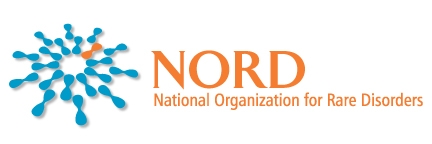 Program Name: Please complete the following, sign the back, and return to NORD by December 1, 2017  I do not require assistance from the above referenced program for 2018 (return this form to address below)  Yes, I am applying to the above referenced program for the 2018 calendar year.If yes, complete form and return to NORD Patient Assistance Re-Enrollment, 55 Kenosia Avenue, Danbury, CT 06810Change(s) to financial status:Insurance Benefits Information, as of date:* Yearly CoverageAddition of, or change to, Alternate Contact Information:DisclosuresIdentityI, the undersigned, am the patient, the patient’s parent or guardian, or otherwise legally authorized representative able to act on behalf of the patient.ApplicationI certify that, to the best of my knowledge, all of the information provided in the application is complete and correct.  I recognize that providing incomplete, inaccurate, or fraudulent information is grounds for revocation of my award.Furthermore, I certify that I will notify the National Organization for Rare Disorders (hereafter referred to as NORD) of any changes to my treatment, diagnosis, or financial status.I authorize my insurance company, prescribing physician, pharmacy, and/or listed contact person(s) to release to NORD any information that is needed or necessary to maintain my eligibility in the program.  I authorize NORD to contact these entities to seek this information.  I recognize that this information will be kept confidential and used for no other purpose than the enrollment process.  WithdrawalI am aware that I may call NORD at any time at (800) 999-6673 to withdraw my application and revoke my permission to use my information.AwardsI recognize that any award I may receive is subject to continued funding availability.  I understand that NORD may withdraw my award or refuse payments for any reason at its discretion, with or without notice.MedicareI recognize that any medical expenses paid by NORD and any services rendered by NORD may not be counted toward my Medicare True Out-of-Pocket (TROOP) expenditures.MedicationI understand that NORD assumes no liability for the safety or efficacy of my medication or prescribed treatments.  I agree to hold NORD harmless from any and all claims resulting from the use of my medication or treatments.YesNoMy financial status has changed, If yes, enclose the most recent 3 months bank statements from all accounts for all financially responsible members of your householdMy insurance information has changed, If yes complete the Insurance Update section below – * please provide 2018 benefits information below under Yearly Coverage.My prescribing/treating physician has changedIf yes list name, phone & fax numbers here:My pharmacy has changedIf yes list pharmacy name here:                                                                                                                       I wish to add, remove or change alternate contact informationIf yes, complete the Alternate Contact sectionNORD may send text messages to my cell phone related to my participation in this program.NORD may communicate with me using email as the preferred methodMarital status has changed to:   married   single     separated    separated    widowed    divorcedAnnual Household Income has changed to:Annual Household Income has changed to:$$             # in household             # in household             # in householdAward recipient has turned or will turn 18 on:Award recipient has turned or will turn 18 on:Award recipient has turned or will turn 18 on:Award recipient has turned or will turn 18 on:Award recipient has turned or will turn 18 on:Award recipient has turned or will turn 18 on:Award recipient has turned or will turn 18 on:Plan Type:  Medicare A or B   Medicare Part D   Medicaid   via employer   private   COBRA Plan Category:   Medicare Advantage  Supplemental (Medigap)   HSA     HMO    PPO    POSInsurance Co. Name:Deductible $Monthly Premium$Copay$Coinsurance $Out of Pocket Maximum$                 Home Ph:Cell Ph:Relationship to Patient:Is Primary Contact:  Yes     NoPatient nameName (if other than patient)Name (if other than patient)Signature (when form is sent electronically your printed name indicates your intent to sign)Relationship to patientDate